                                                                           актуальная редакция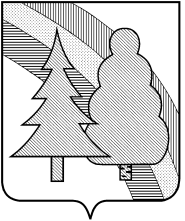 ПОСТАНОВЛЕНИЕ А  Д  М  И  Н  И  С  Т  Р  А  Ц  И  ИЗАКРЫТОГО АДМИНИСТРАТИВНО-ТЕРРИТОРИАЛЬНОГО ОБРАЗОВАНИЯ  г. РАДУЖНЫЙ  ВЛАДИМИРСКОЙ ОБЛАСТИ31.01.2020г.                                                                           	          № 140             В соответствии с решением Совета народных депутатов ЗАТО г.Радужный Владимирской области от 09 декабря 2019 года № 19/103 «Об утверждении бюджета ЗАТО г.Радужный Владимирской области на 2020 год и на плановый период 2021 и 2022 годов» (далее по тексту – решение о бюджете города), руководствуясь статьей 36 и пунктом 1 части 1 статьи 39 Устава муниципального образования закрытое административно-территориальное образование город Радужный Владимирской области,П О С Т А Н О В Л Я Ю:1. Принять к исполнению бюджет ЗАТО г.Радужный Владимирской области на 2020 год и на плановый период 2021 и 2022 годов (далее по тексту – бюджет города).2. Установить муниципальным бюджетным учреждениям срок для возврата в бюджет города субсидий, предоставленных им в 2019 году на финансовое обеспечение выполнения муниципальных заданий на оказание муниципальных услуг (выполнение работ), в объеме, соответствующем показателям, которые не были достигнуты с учетом допустимых (возможных) отклонений в связи с невыполнением муниципального задания, – не позднее 01 апреля 2020 года.3. Установить, что получатели средств городского бюджета при заключении договоров (муниципальных контрактов) о поставке товаров, выполнении работ и оказании услуг в пределах доведенных им в установленном порядке лимитов бюджетных обязательств на 2020 год и на плановый период 2021 и 2022 годов:1) вправе предусматривать авансовые платежи с последующей оплатой денежных обязательств в следующих случаях:- по договорам (муниципальным контрактам) на оплату услуг почтовой связи, о подписке на печатные издания и об их приобретении, об обучении на курсах повышения квалификации, об участии в семинарах и совещаниях, о приобретении авиа- и железнодорожных билетов, билетов для проезда городским и пригородным транспортом, о проведении государственной экспертизы проектной документации, о проведении олимпиад и конкурсов обучающихся, на приобретение материалов и оборудования для ликвидации возможных аварийных ситуаций в муниципальных казенных учреждениях и на объектах теплоэнергоснабжения, находящихся на территории городского округа, на приобретение путевок на оказание услуг по оздоровлению детей в организации отдыха детей и их оздоровления, по договорам обязательного страхования гражданской ответственности владельцев транспортных средств, на оплату бланочной продукции и приобретение свидетельств, дипломов, учебно-педагогической документации для муниципальных образовательных организаций, на оплату энергоресурсов для предупреждения аварийных ситуаций в системах жизнеобеспечения города и сбоев подачи энергоресурсов для населения города – до 100 процентов;- по заявкам на получение наличных денег на приобретение горюче-смазочных материалов, на оплату услуг почтовой связи (почтовых марок, конвертов) – до 100 процентов;- по договорам (муниципальным контрактам) на закупку товаров, работ, услуг для муниципальных нужд в целях реализации мер, направленных на обеспечение санитарно-эпидемиологического благополучия населения ЗАТО г.Радужный в условиях неблагоприятной санитарно-эпидемиологической обстановки при введении на территории режима повышенной готовности – до 100 процентов;                   (абзац внесен постановлением  от  07.04.2020г. № 441)   - по договорам (муниципальным контрактам) купли-продажи электрической энергии (мощности) – до 70 процентов стоимости объёма электрической энергии (мощности), подлежащей оплате в текущем расчётном периоде (месяце);- по остальным договорам (контрактам), если иное не предусмотрено законодательством Российской Федерации, нормативными правовыми актами Владимирской области, муниципальными правовыми актами, – не более 30 процентов;2) обязаны:- производить оплату банковских услуг по выплате денежных средств гражданам в рамках обеспечения мер социальной поддержки за счет средств областного и городского бюджетов в соответствии с законодательством Российской Федерации, Владимирской области, муниципальными правовыми актами ЗАТО г.Радужный Владимирской области, на основании договоров, заключенных с финансово-кредитными учреждениями Российской Федерации, расположенными на территории городского округа, и выбранными гражданами для зачисления денежных средств;- не допускать образования просроченной кредиторской задолженности по принятым денежным обязательствам.4. Органам местного самоуправления и муниципальным казенным учреждениям, осуществляющим функции и полномочия учредителя в отношении муниципальных бюджетных учреждений, обеспечить включение подведомственными организациями при заключении ими договоров (контрактов) о поставке товаров, выполнении работ и оказании услуг условий об авансовых платежах в объемах, не превышающих предельные размеры выплат авансовых платежей, установленные пунктом 3 настоящего постановления.5. Поручить заместителям главы администрации города, курирующим соответствующие направления деятельности, руководителям структурных подразделений администрации города и муниципальных казенных и бюджетных учреждений:1) осуществлять контроль за реализацией основных направлений бюджетной и налоговой политики, за выполнением основных показателей прогноза социально-экономического развития ЗАТО г.Радужный Владимирской области, влияющих на доходы бюджета города, и поступлением доходов в бюджет города, администрируемых подведомственными структурными подразделениями администрации города и муниципальными учреждениями;2) не допускать увеличения штатной численности муниципальных служащих и работников структурных подразделений администрации города, а также подведомственных муниципальных казенных и бюджетных учреждений;3) принимать меры по сокращению объёмов незавершенного строительства.6. Главным администраторам (администраторам) доходов бюджета города:1) согласовать с соответствующими отраслевыми департаментами и управлениями администрации Владимирской области до 10 февраля 2020 года вопрос о возврате средств целевых межбюджетных трансфертов из областного бюджета на оплату заключенных муниципальных контрактов, подлежащих оплате в 2019 году, в объеме, не превышающем остатка бюджетных ассигнований, не использованных на 01 января 2020 года;2) обеспечить выполнение плана по поступлению налоговых и неналоговых доходов в бюджет города согласно приложению № 1 к решению о бюджете города и ежеквартально представлять до 10 числа месяца, следующего за отчетным кварталом, в финансовое управление администрации ЗАТО г.Радужный Владимирской области (далее по тексту – финансовое управление) отчет о его выполнении (с указанием причин отклонения от плановых показателей);3) осуществлять постоянную работу по уточнению платежей, относимых Управлением Федерального казначейства по Владимирской области на невыясненные поступления, проводить разъяснительную работу с плательщиками налогов, сборов и иных платежей в части правильности оформления платежных документов на перечисление в бюджет города соответствующих платежей;4) проводить на постоянной основе мероприятия, направленные на мобилизацию доходов в бюджет города. Обеспечить снижение задолженности по платежам в бюджет города по администрируемым доходам;5) усилить индивидуальную работу с работодателями, имеющими задолженность по налогам, поступающим в бюджет города, а также обеспечить регулярное проведение заседаний межведомственной комиссии по мобилизации доходов в бюджет города и легализации трудовых отношений в организациях, расположенных на территории города, созданной при администрации города.7. Главным распорядителям средств бюджета города, осуществляющим предоставление из бюджета города субсидий юридическим лицам (за исключением муниципальных учреждений), индивидуальным предпринимателям, а также физическим лицам – производителям товаров, работ, услуг – до 01 июня 2020 года привести муниципальные правовые акты, определяющие порядки предоставления субсидий в соответствие с постановлением Правительства Российской Федерации от 06 сентября 2016 года № 887 «Об общих требованиях к нормативным правовым актам, муниципальным правовым актам, регулирующим предоставление субсидий юридическим лицам (за исключением субсидий государственным (муниципальным) учреждениям), индивидуальным предпринимателям, а также физическим лицам – производителям товаров, работ, услуг».8. Главным распорядителям средств бюджета города:1) обеспечить исполнение бюджета города в соответствии со сводной бюджетной росписью и лимитами бюджетных обязательств;2) не допускать увеличения бюджетных ассигнований на принятие новых видов расходных обязательств или увеличения бюджетных ассигнований на исполнение существующих видов расходных обязательств при отсутствии соответствующих источников дополнительных поступлений в бюджет города и (или) сокращения бюджетных ассигнований по отдельным направлениям расходов бюджета города. Осуществлять контроль за расходами бюджета города на реализацию полномочий и функций органов местного самоуправления;3) не устанавливать расходные обязательства, не связанные с решением вопросов, отнесенных федеральными законами к полномочиям органов местного самоуправления;4) привести муниципальные программы города в соответствие с решением о бюджете города в срок до 01 апреля 2020 года;5) обеспечить в первоочередном порядке исполнение принятых обязательств по достижению целевых показателей повышения оплаты труда работников бюджетной сферы в соответствии с указами Президента Российской Федерации;6) не допускать на каждое 1-е число каждого месяца образования просроченной кредиторской задолженности по принятым обязательствам, а также принимать меры по недопущению образования у муниципальных бюджетных учреждений просроченной кредиторской задолженности, в том числе в части расходов на оплату труда, уплату взносов по обязательному социальному страхованию на выплаты по оплате труда и иные выплаты работникам;7) обеспечить:- соответствие обоснований бюджетных ассигнований расходам бюджета города, предусмотренным решением о бюджете города, и мероприятиям муниципальных программ;- своевременное заключение с отраслевыми департаментами и управлениями администрации Владимирской области соглашений о предоставлении администрируемых межбюджетных трансфертов из областного бюджета;- своевременное представление в отраслевые департаменты и управления администрации Владимирской области заявок на представление межбюджетных трансфертов из областного бюджета;- контроль за соблюдением условий софинансирования в соответствии с соглашениями, заключенными с отраслевыми департаментами и управлениями администрации Владимирской области, а также своевременное представление документов, подтверждающих выполнение работ, их оплату за счет средств бюджета города и областного бюджета в доле, соответствующей условиям софинансирования;- представление ежемесячной и ежеквартальной отчетности о произведенных расходах межбюджетных трансфертов из областного бюджета согласно установленным формам и в установленные сроки в соответствующие департаменты и управления администрации Владимирской области с одновременным представлением копий отчетов в финансовое управление;- проведение проверок соблюдения условий предоставления и целевого расходования средств, выделенных подведомственным муниципальным учреждениям и некоммерческим организациям за счет средств областного бюджета;- своевременное размещение на официальных сайтах в сети Интернет информации о муниципальных программах и фактически достигнутых в ходе их реализации показателей результативности;8) до 10 февраля 2020 года провести работу с соответствующими департаментами и управлениями администрации Владимирской области по подтверждению остатков целевых межбюджетных трансфертов, полученных из областного бюджета в 2019 году (за исключением остатков целевых межбюджетных трансфертов, являющихся источником финансового обеспечения выполнения муниципального задания муниципальных бюджетных учреждений), потребность в которых имеется в 2020 году;9) в срок до 01 марта 2020 года провести работу с соответствующими департаментами и управлениями администрации Владимирской области по включению ЗАТО г.Радужный Владимирской области в распределение субсидий из федерального и областного бюджетов, которые не распределены приложениями к Закону Владимирской области об областном бюджете на 2020 год и на плановый период 2021 и 2022 годов;10) обеспечивать защиту интересов бюджета города и выступать от имени казны ЗАТО г.Радужный Владимирской области в судебных органах. Исполнять судебные акты за счет средств, предусмотренных в бюджетной росписи на 2020 год, в порядке, установленном Бюджетным кодексом Российской Федерации;11) обеспечить контроль за своевременным размещением муниципальными учреждениями города на официальном сайте в сети Интернет www.bus.gov.ru информации, предусмотренной пунктом 3.3 статьи 32 Федерального закона от 12 января 1996 года № 7-ФЗ «О некоммерческих организациях»;12) обеспечить реализацию плана по отмене в 2020 году расходных обязательств, не связанных с решением вопросов, отнесенных Конституцией Российской Федерации и федеральными законами к полномочиям органов местного самоуправления;13) подготовить и направить в срок до 15 марта 2020 года в финансовое управление предложения по актуализации программы оптимизации расходов бюджета города, включающей мероприятия по оптимизации расходов на содержание бюджетной сети и расходов на муниципальное управление, в том числе установление моратория на увеличение численности муниципальных служащих и работников бюджетной сферы;14) в установленные сроки в соответствии с утвержденными порядками производить оценку выполнения муниципального задания на оказание муниципальных услуг (выполнение работ) подведомственными учреждениями и представлять в отдел экономики администрации и финансовое управление отчет о выполнении муниципального задания;15) обеспечить ежемесячное и ежеквартальное представление в установленные сроки в финансовое управление отчетности по формам, установленным Министерством финансов Российской Федерации и департаментом финансов, бюджетной и налоговой политики администрации Владимирской области;16) ежеквартально в установленные сроки представлять в отдел экономики администрации ЗАТО г.Радужный Владимирской области и финансовое управление отчеты за 2020 год о выполнении заданий по предоставлению муниципальных услуг по форме 1-МУ, о расходовании бюджетных ассигнований на реализацию муниципальных программ в соответствии с утвержденными решением о бюджете объемами их финансирования.9. Муниципальному казенному учреждению «Городской комитет муниципального хозяйства ЗАТО г.Радужный Владимирской области» ежеквартально до 10 числа месяца, следующего за отчетным кварталом, представлять в финансовое управление информацию об исполнении адресной инвестиционной программы города в разрезе объектов с указанием введенных объектов за отчетный период с пояснениями.10. Решение о внесении изменений в сводную бюджетную роспись без внесения изменений в решение о бюджете города принимается заместителем главы администрации города по финансам и экономике, начальником финансового управления по основаниям, предусмотренным статьями 217 и 232 Бюджетного кодекса Российской Федерации, статьями 20, 23 и 24 решения о бюджете города.11. Финансовому управлению:1) обеспечить в установленном порядке проведение оценки эффективности предоставленных (планируемых к предоставлению) налоговых льгот по местным налогам;2) направлять Управлению Федеральной налоговой службы по Владимирской области информацию об установленных налоговых льготах в соответствии с решениями Совета народных депутатов ЗАТО г.Радужный Владимирской области, предусмотренную постановлением Правительства Российской Федерации от 12 августа 2004 года № 410 «О порядке взаимодействия органов государственной власти субъектов Российской Федерации и органов местного самоуправления с территориальными органами федерального органа исполнительной власти, уполномоченного по контролю и надзору в области налогов и сборов»;3) довести до главных администраторов доходов план по мобилизации доходов в соответствии с решением о бюджете города;4) осуществлять финансовое обеспечение расходов из бюджета города в соответствии с кассовым планом исполнения бюджета города в пределах доведенных до главных распорядителей средств бюджета города лимитов бюджетных обязательств и бюджетных ассигнований на исполнение публичных нормативных обязательств согласно заявкам, предоставленным в установленном порядке главными распорядителями бюджетных средств;5) обеспечить направление в департамент финансов, бюджетной и налоговой политики администрации Владимирской области в установленные сроки:- решений о принятии бюджета города и о внесении изменений в бюджет города;- реестра расходных обязательств муниципального образования;- ежемесячных и ежеквартальных отчетов об исполнении  бюджета города;- проектов решений о внесении изменений в решение о бюджете города до внесения указанных проектов в Совет народных депутатов ЗАТО г.Радужный Владимирской области.6) в установленном порядке направлять отчет об исполнении бюджета города за I квартал, полугодие и 9 месяцев 2020 года на утверждение главе администрации ЗАТО г.Радужный Владимирской области;7) осуществлять контроль за выполнением показателей, установленных соответствующими соглашениями при предоставлении дотации на выравнивание бюджетной обеспеченности, дотации на компенсацию дополнительных расходов и (или) потерь бюджетов закрытых административно-территориальных образований, связанных с особым режимом безопасного функционирования, из областного бюджета бюджету ЗАТО г.Радужный Владимирской области.12. Контроль за исполнением настоящего постановления оставляю за собой.13. Настоящее постановление вступает в силу со дня его подписания и распространяется на правоотношения, возникшие с 01 января 2020 года.Глава администрации						С.А. НайдуховСогласовано:Заместитель главы администрации города по финансам и экономике, начальник финансового управления			О.М.ГоршковаЗаведующий юридическим отделом					Л.В. ПугаевМ.Л. Семенович, 3-41-07О мерах по реализации решения Совета народных депутатов ЗАТО г.Радужный  Владимирской области «Об утверждении бюджета ЗАТО г.Радужный Владимирской области на 2020 год и на плановый период 2021 и 2022 годов» (в редакции постановления от 07.04.2020 № 441)